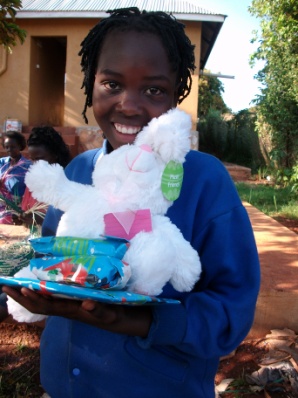 Construction Site – Kafumu village, 5 kilometers off Mpigi district headquartersOrphanage - Project BackgroundMountains of hope has commenced its construction of the Orphanage in Kafumu. It is in the suburban area of Mpigi district, 5 kilometers away from Mpigi town. Project UpdateThe construction is being undertaken in phases on receipt of funds and donations. Tilldate, structural skeleton is completed for the foundationsThe following is a phase-wise update on the major milestones:To date Status RemarksI just wanted to send you all a friendly reminder that March 13, 2013 beginning at 9 am ET Bonus Day begins! Globalgiving has provided $50,000  in matching funds! And $2,000 in prices, funds will be matched on all donations you will make on tha day, this is a great day to watch your donation expand as our project also progresses.Thank you once again for your generous donations.James MalingaDate  Status   RemarksMarch  2013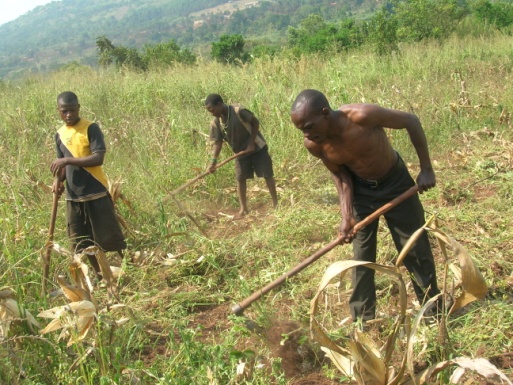 Clearing the foundation groundMarch 2013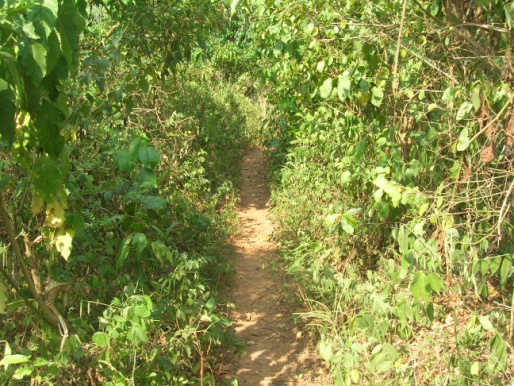 Clearing the road leading to the site for easy transportation of materialsMarch 2013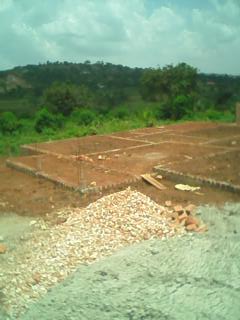 Materials on site and structural skeleton of the foundations built